Friday 3rd April 2020Dear Parents/Carers,Thank you for all your continued support throughout the last term, which I am sure you will appreciate, has been a very challenging time for everyone.The priority as you will all be aware is to stay healthy and safe. The Police and Kent Local Authority have asked all schools to remind parents and students of the necessity of social distancing and staying at home. Children should not be out socialising; they should be at home and kept safe.We have set a lot work on Show My Homework and there is a lot of information and guidance on our Facebook page and our website. We will not be setting any new work over Easter as parents have requested a chance for students to catch up and complete what has already been set. We also recognise the importance of keeping positive mental health of our students and staff and believe everyone deserves a break. My staff might be in contact to see how you and your family are but there will be no expectation over the Easter holiday for staff or parents to engage in any aspect of school life.Have a happy, healthy and safe Easter!Kind regards,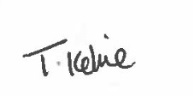 Miss T KelvieHead Teacher